муниципальное казенное учреждениеУПРАВЛЕНИЕ  ОБРАЗОВАНИЯ и молодёжной политики ЧЕРЕКСКОГО МУНИЦИПАЛЬНОГО РАЙОНА Кабардино-Балкарской республикиП Р И К А З09  ноября 2020 г.      	                                                                    № 90О  проведении  муниципального  этапа всероссийской олимпиады школьников  в Черекском муниципальном районе в 2020-2021 учебном году         В соответствии с Порядком проведения всероссийской олимпиады школьников, утвержденным приказом Министерства образования и науки РФ от 18.11.2013 г. №1252, приказами Министерства просвещения, науки и по делам молодёжи КБР от 06.11.2020 г. №22-01-05/10715 и от 10.11.2020 г. №22-01-05/10827, в целях организованного проведения муниципального этапа  олимпиады школьников в 2020-2021 учебном году (Далее – Олимпиада) П Р И К А З Ы В А Ю:1.Организовать и провести в период с 14 ноября  по 16 декабря 2020г.  Олимпиаду  в соответствии с графиком (Приложение № 1).	2.Утвердить:	- организационно-технологическую модель проведения Олимпиады (Приложение №2);	- состав организационного комитета по проведению Олимпиады (Приложение №3);- состав жюри Олимпиады (Приложение №4).	3.Ответственность за организацию и проведение  Олимпиады  возложить  на отдел общего и дошкольного  образования (Кульбаева А.В.) и руководителей образовательных учреждений. 4.Руководителям ОУ обеспечить:- подготовку ОУ с соблюдением санитарно-гигиенических норм в условиях распространения новой коронавирусной инфекции (COVID-2019);  - доставку участников к месту проведения Олимпиады в соответствии с установленными сроками;- охрану жизни и здоровья участников, соблюдение техники безопасности во время переездов, связанных с доставкой на Олимпиаду;- участие общественных наблюдателей при проведении Олимпиады (Приложение №5).5.Руководителям ОУ:    	- МКОУ СОШ №2 с.п. Жемтала (Кудаева Д.Х.) в период с 14 ноября по 16 декабря 2020 г. создать условия для  организованного проведения Олимпиады и обеспечить меры безопасности;     	- МКОУ СОШ с.п. Аушигер (Бадзова Л.Д.)  обеспечить необходимым   оборудованием, материалами для проведения олимпиады по физической культуре, информатике и  обеспечить меры безопасности;      - МКОУ СОШ г.п. Кашхатау (Уянаев М.Н.) создать условия для  организованного проведения Олимпиады по литературе, физике и обеспечить меры безопасности.  6.Контроль за исполнением настоящего приказа оставляю за собой. Приложение № 1к приказу  УО и МПЧерекского муниципального района от 09.11.2020 г.  №90 График  проведения Олимпиады               Примечание: олимпиады  проводятся в:                   - МКОУ СОШ с.п. Аушигер – физическая культура, информатика;                - МКОУ СОШ г.п. Кашхатау – литература, физика;                  - МКОУ СОШ №2 с.п. Жемтала – остальные предметы.       Регистрация участников с 09.30 ч., начало предметных олимпиад  в 10.00 ч.Приложение № 3к приказу  УО и МПЧерекского муниципального района от 09.11.2020 г. №90  СОСТАВорганизационного комитета Олимпиады 1.  Эфендиева Т.Ж., начальник УО и МП, председатель 2.  Керменова К.М., главный инспектор отдела общего и дошкольного образования3.  Кульбаева А.У., главный инспектор отдела общего и дошкольного образования4.  Гериева М.Б.,  главный инспектор отдела общего и дошкольного образования5.  Кульбаева А.В., главный инспектор отдела общего и дошкольного образованияПриложение № 4к приказу  УО и МПЧерекского муниципального района от 09.11.2020 г. №90 Жюри ОлимпиадыРусский языкКульбаева А.В., главный инспектор УО и МП, председательАзаматова Л.Б., руководитель РМО учителей русского языкаГазаева А.С., учитель МКОУ СОШ №1 с.п. В.БалкарияЖилова М.Х., учитель МКОУ СОШ №2 с.п. ЖемталаКарданова Л.Ш., учитель МКОУ СОШ с.п. АушигерАнглийский языкКульбаева А.В., главный инспектор УО и МП, председательБадракова А.С., руководитель РМО учителей английского языкаЖангарина Т.М., учитель МКОУ СОШ г.п. КашхатауКучмезов А.С, учитель МКОУ СОШ с.п. КарасуНемецкий языкКульбаева А.В., главный инспектор УО и МП, председательБадракова А.С., руководитель РМО учителей английского языкаМокаева М.Т., учитель МКОУ СОШ с.п. БабугентЛитература Кульбаева А.В., главный инспектор УО и МП, председательАзаматова Л.Б., руководитель РМО учителей русского языкаЗанибекова Т.Ж., учитель МКОУ СОШ с.п. В. ЖемталаБайкишиева М.О., учитель ГБОУ КШИ №2 с.п. БабугентИстория Кульбаева А.В., главный инспектор УО и МП, председательБозаева Р.С., руководитель РМО учителей истории и обществознанияВологирова Э.Х., учитель истории МКОУ СОШ №1 с.п. ЖемталаТемукуев А.Р., учитель ГКОУ КШИ №2 с.п.БабугентОбществознание Кульбаева А.В., главный инспектор УО и МП, председательБозаева Р.С., руководитель РМО учителей истории и обществознанияКучмезова С.Б., учитель МКОУ СОШ с.п. ГерпегежПраво  Кульбаева А.В., главный инспектор УО и МП, председательБозаева Р.С., руководитель РМО учителей истории и обществознанияТемукуев А.Р., учитель МКОУ СОШ №1 с.п. Верхняя БалкарияМатематикаКерменова К.М., главный инспектор  УО и МП, председательШхагапсоева Ю.Х, учитель МКОУ СОШ с.п. АушигерЧочуева Л.Т., учитель МКОУ СОШ с.п. БабугентКазиева М.И., учитель  МКОУ СОШ №1 с.п. Верхняя БалкарияИнформатикаКерменова К.М., главный инспектор  УО и МП, председательМусуков Х.Х, учитель  МКОУ СОШ с.п. Верхняя ЖемталаАттоев А.А., учитель  МКОУ СОШ с.п. БезенгиЭфендиев М.Ж., учитель  МКОУ СОШ с.п. АушигерФизикаКерменова К.М, главный инспектор  УО и МП, председательКушхова Г.М., руководитель РМО учителей физикиСабанов Х.З., учитель МКОУ СОШ с.п. Верхняя ЖемталаКаркаева Ж.Х., учитель  МКОУ СОШ с.п. Бабугент  Физическая культура   Карданов А.Б., руководитель РМО учителей физической культуры, председатель   Забаков Ш.Т., учитель  МКОУ СОШ №2 с.п. Верхняя Балкария   Ксанаев Р.Б., учитель МКОУ СОШ с.п. Верхняя ЖемталаБиология  Гериева М.Б., главный инспектор УО и МП, председатель  Тетуева Р.И., учитель  МКОУ СОШ №1 с.п. Верхняя Балкария  Дохова Ф.А., учитель  МКОУ СОШ №2 с.п. Жемтала  Бозиева З.М., учитель МКОУ СОШ с.п. БабугентГеография  Геляев Ч.И., руководитель РМО учителей географии, председатель  Манияева А.М., учитель МКОУ СОШ г.п. Кашхатау  Таппасханов Э.С., учитель  ГКОУ КШИ №2  с.п. БабугентХимия Гериева М.Б.- главный инспектор УО и МП, председательТокумаева А.Ю., руководитель РМО учителей химии и биологии, председательХотова О.Л., учитель  МКОУ СОШ с.п. АушигерКарданова М.У., учитель  МКОУ СОШ с.п. Зарагиж Хульчаева Ф.В., учитель  МКОУ СОШ №1 с.п. Верхняя БалкарияЭкология Гериева М.Б.- главный инспектор УО и МП, председатель Токумаева А.Ю., руководитель РМО учителей химии и биологии, председатель Дохова Ф.А., учитель  МКОУ СОШ №2 с.п. Жемтала Созаева Л.Ч., учитель ГКОУ КШИ с.п. БабугентТехнологияБербекова И.Ж., руководитель РМО учителей технологии, председательГериева М.Р., учитель МКОУ СОШ с.п. БабугентГубжоков В.Н., учитель  МКОУ СОШ №1 с.п. Жемтала. Приложение № 5к приказу  УО и МПЧерекского муниципального района№ 90 от 09.11.2020 г. Список общественных наблюдателейпри проведении муниципального этапа всероссийской олимпиады школьников в 2020-2021 учебном годуМуниципальнэ кℓэзонэ ℓуэхущℓапℓэКъэбэрдей-Балъкъэр Республикэм хыхьэ Шэрэдж муниципальнэ куейм щℓэныгъэмкℓэ и управленэМуниципал казна учреждениеКъабарты-Малкъар РеспубликаныЧерек муниципал районну билим бериу управлениясы          Начальник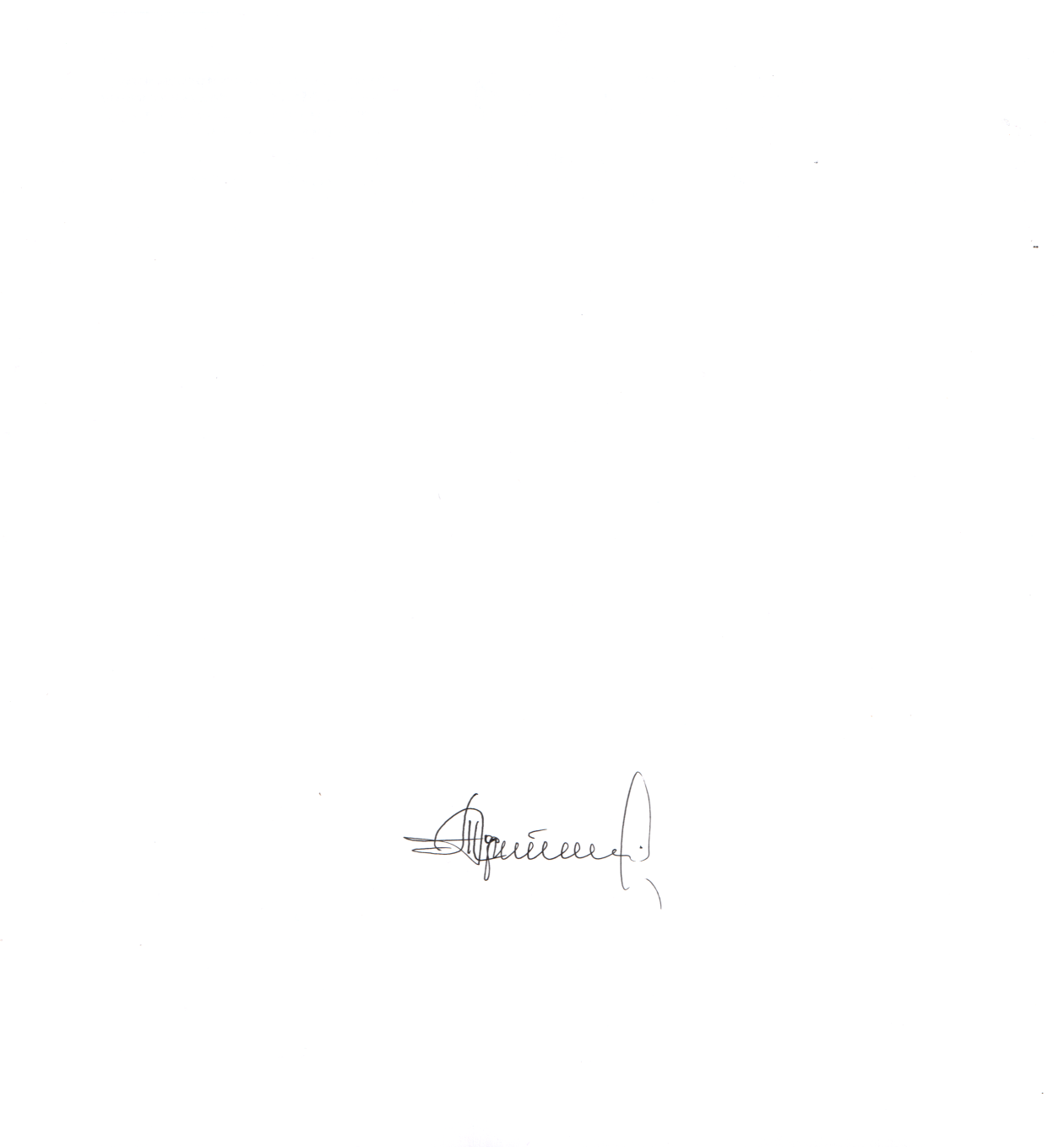 Т.Эфендиева Даты проведенияПредмет Классы 14.11.2020 г.Экология10-1116.11.2020 г.Физическая культура8-1118.11.2020 г.Русский язык8-1119.11.2020 г.Немецкий язык  9-1120.11.2020 г.Обществознание8-1121.11.2020 г.Литература8-1123.11 2020 г.Английский язык  9-1124.11.2020 г.ОБЖ10-1125.11.2020 г.Технология7-1127.11 2020 г.История 8-1128.11.2020 г.Физика8-1130.11.2020 г.Физическая культура (2 тур)9-1102.12.2020 г.Биология 8-1105.12.2020 г.География8-1108.12.2020 г.Математика9-1111.12.2020 г.Математика 7-812.12.2020 г.Технология (2 тур)9-1114.12.2020 г.Информатика10-1115.12.2020 г.Химия9-1116.12.2020 г.Право10-11№Общеобразовательный  предметФ.И.О. общественных наблюдателей1ЭкологияГериева З.С., учитель математики МКОУ СОШ с.п.Бабугент2Физическая культураУльбашев А.М., член РК МКОУ СОШ №1 с.п. Верхняя Балкария3Русский языкБегиева А.В., член РК МКОУ СОШ с.п. Зарагиж4Немецкий язык  Бахов К.М., член РК МКОУ СОШ №2 с.п. Жемтала5ОбществознаниеБайсиева З.В., председатель член РК МКОУ СОШ №1 с.п. Жемтала6ЛитератураГимранова З.Р., учитель надомного обучения МКОУ СОШ г.п. Кашхатау7Английский язык  Хульчаева Ф.Х., член РК МКОУ СОШ №2 с.п. Верхняя Балкария8ОБЖГергова М.Б., член РК МКОУ СОШ №1 с.п. Жемтала9ТехнологияБоттаева М.М., учитель начальных классов МКОУ СОШ с.п. Безенги10История Ольмезов М.А., воспитатель ГБОУ КШИ №2 с.п. Бабугент11ФизикаТемукуева Ф.Р., педагог ДО МКОУСОШ г.п. Кашхатау12Биология Казиев А.Н., воспитатель ГБОУ КШИ №2 с.п. Бабугент13ГеографияКарданова Ф.Б., соцпедагог МКОУ СОШ  с.п. Зарагиж14МатематикаКазакова Ф.А., член РК МКОУ СОШ №2 с.п. Жемтала15Информатика Герузова М.С., учитель технологии МКОУ СОШ №2 с.п. Верхняя Балкария16Химия Мокаева Н.С., учитель истории и обществознания МКОУ СОШ с.п. Бабугент